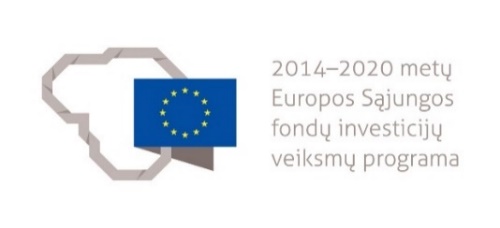 NEFORMALIOJO PROFESINIO MOKYMO PROGRAMA1. PROGRAMOS APIBŪDINIMAS1.1. Programos pavadinimas lietuvių kalba1.2. Programos valstybinis kodas (suteikiamas įregistravus programą)1.3. Švietimo sritis1.4. Švietimo posritis / posričiai1.5. Programos apimtis mokymosi kreditais1.6. Programos apimtis akademinėmis valandomis kontaktiniam darbui, jų pasiskirstymas teoriniam ir praktiniam mokymui1.7. Minimalūs reikalavimai, norint mokytis pagal programą (jeigu nustatyta)1.8. Programoje įgyjamos ar tobulinamos kompetencijos1.9. Papildomi reikalavimai mokymą pagal programą užsakančios ir (ar) mokymą finansuojančios institucijos2. PROGRAMOS TURINYS3. MODULIŲ APRAŠAIModulio pavadinimas – „Bendrosios veiklos statybos objekte vykdymas (apdailos montuotojo)Modulio pavadinimas – „Gipskartonio plokščių montavimas“___________________Programa parengta įgyvendinant Projektą „Suaugusiųjų švietimo sistemos plėtra suteikiant besimokantiems asmenims bendrąsias ir pagrindines kompetencijas“  Nr. 09.4.2-ESFA-V-715-01-0002Gipskartonio plokščių montavimo neformaliojo profesinio mokymo programaN32073206Architektūra ir statybaStatyba ir statybos inžinerija10180 akademinių valandų kontaktiniam darbui, iš kurių 54 akademinės valandos skiriamos teoriniam mokymui, 126 akademinės valandos – praktiniam mokymui.Pagrindinis išsilavinimasKompetencijos pavadinimasKvalifikacijos pavadinimas, lygis pagal Lietuvos kvalifikacijų sandarą, jos valstybinis kodasProfesinio standarto pavadinimas, jo valstybinis kodasSandėliuoti apdailos montavimo medžiagas, gaminius ir įrangąApdailos montuotojas, LTKS IIIStatybos sektoriaus profesinis standartas, PSF01Paruošti ir sutvarkyti apdailos montuotojo darbo vietąApdailos montuotojas, LTKS IIIStatybos sektoriaus profesinis standartas, PSF01Skaityti statinio darbo projektąApdailos montuotojas, LTKS IIIStatybos sektoriaus profesinis standartas, PSF01Įrengti karkasą gipskartonio plokščių montavimo darbamsDažytojas LTKS III, Plytelių klojėjas LTKS III, Tinkuotojas LTKS IIIStatybos sektoriaus profesinis standartas, PSF01Montuoti gipskartonio plokštesDažytojas, plytelių klojėjas, tinkuotojas, IIIStatybos sektoriaus profesinis standartas, PSF01Jei asmens mokymas yra finansuojamas iš Užimtumo tarnybos lėšų, asmeniui, baigusiam programą yra būtinas įgytų kompetencijų vertinimas.Modulio pavadinimas (valstybinis kodas)Modulio LTKS lygisKompetencija(-os)Kompetencijos(-jų) pasiekimą nurodantys mokymosi rezultataiModulio apimtis mokymosi kreditaisAkademinės valandos kontaktiniam darbuiAkademinės valandos kontaktiniam darbuiAkademinės valandos kontaktiniam darbuiModulio pavadinimas (valstybinis kodas)Modulio LTKS lygisKompetencija(-os)Kompetencijos(-jų) pasiekimą nurodantys mokymosi rezultataiModulio apimtis mokymosi kreditaisTeoriniam mokymuiPraktiniam mokymuiIš visoBendrosios veiklos statybos objekte vykdymas (apdailos montuotojo)IIISandėliuoti apdailos montavimo medžiagas, gaminius ir įrangą.Paaiškinti saugaus krovinių perkėlimo taisykles.Apibūdinti statybinių medžiagų ir gaminių rūšis, savybes, paskirtį.Sandėliuoti apdailos montavimo darbams reikalingas medžiagas, gaminius, įrangą, laikantis gamintojo reikalavimų ir nepažeidžiant jų kokybės.4225072Bendrosios veiklos statybos objekte vykdymas (apdailos montuotojo)IIIParuošti ir sutvarkyti apdailos montuotojo darbo vietą.Apibūdinti asmenines apsaugos priemones, darbuotojų saugos ir sveikatos, priešgaisrinės saugos, elektrosaugos, aplinkosaugos reikalavimus.Paaiškinti tvarios statybos principus.Apibūdinti saugaus darbo aukštyje ir ant paaukštinimo įrangos reikalavimus.Pasiruošti darbui pagal aukštesnės kvalifikacijos darbuotojo nurodymus.Sumontuoti paaukštinimo įrangą pagal reikalavimus.Paruošti reikalingą įrangą, priemones, inventorių, įrankius darbui.Išdėstyti medžiagas darbo zonoje pagal ergonomikos reikalavimus.Sutvarkyti darbo vietą.4225072Bendrosios veiklos statybos objekte vykdymas (apdailos montuotojo)IIISkaityti statinio darbo projektą.Apibūdinti pagrindines techninio brėžinio braižymo taisykles.Apibūdinti statinių klasifikaciją, konstrukcijas, elementus brėžiniuose.Paaiškinti statinio darbo brėžinyje pateiktus duomenis apdailos montuotojo darbų atlikimui.Komentuoti duomenis, apdailos montavimo darbų atlikimui statinio skaitmeniniame modelyje.4225072Gipskartonio plokščių montavimasIIIĮrengti karkasą gipskartonio plokščių montavimo darbams.Apibūdinti karkaso gipskartonio plokštėms montuoti profilius, detales, įrengimo technologiją.Sumontuoti karkasą gipskartonio plokščių tvirtinimui.63276108Gipskartonio plokščių montavimasIIIMontuoti gipskartonio plokštes.Apibūdinti gipskartonio plokščių rūšis, montavimo technologiją.Tvirtinti gipskartonio plokštes prie karkaso.63276108Valstybinis kodasModulio LTKS lygisIIIIIIIIIIIIIIIApimtis mokymosi kreditais44444Asmens pasirengimo mokytis modulyje reikalavimai (jei taikoma)NetaikomaNetaikomaNetaikomaNetaikomaNetaikomaKompetencijosMokymosi rezultataiRekomenduojamas turinys mokymosi rezultatams pasiektiAkademinės valandos kontaktiniam darbuiAkademinės valandos kontaktiniam darbuiAkademinės valandos kontaktiniam darbuiKompetencijosMokymosi rezultataiRekomenduojamas turinys mokymosi rezultatams pasiektiTeoriniam mokymuiPraktiniam mokymuiIš viso1. Sandėliuoti apdailos montavimo medžiagas, gaminius ir įrangą.1.1. Paaiškinti saugaus krovinių perkėlimo taisykles.Tema. Teisės aktai reglamentuojantys saugų krovinių perkėlimąKėlimo kranų naudojimo taisyklėsSaugos ir sveikatos taisyklės statyboje DT 5 – 00Techninis reglamentas „Kėlimo reikmenys. Sertifikavimas ir ženklinimas“0,50,51. Sandėliuoti apdailos montavimo medžiagas, gaminius ir įrangą.1.2. Apibūdinti statybinių medžiagų ir gaminių rūšis, savybes, paskirtį.Tema. Statybinių medžiagų rūšysStatybinių medžiagų ir gaminių rūšys, jų klasifikacija, paskirtis0,50,51. Sandėliuoti apdailos montavimo medžiagas, gaminius ir įrangą.1.2. Apibūdinti statybinių medžiagų ir gaminių rūšis, savybes, paskirtį.Tema. Statybinių medžiagų savybėsStatybinių medžiagų fizinės, mechaninės, cheminės, technologinės savybes0,50,51. Sandėliuoti apdailos montavimo medžiagas, gaminius ir įrangą.1.2. Apibūdinti statybinių medžiagų ir gaminių rūšis, savybes, paskirtį.Tema. Termoizoliacinės medžiagos, jų savybės ir panaudojimasTermoizoliacinės medžiagos, jų rūšys, savybės, panaudojimo sritysTermoizoliacinių medžiagų tvirtinimo priemonės0,50,51. Sandėliuoti apdailos montavimo medžiagas, gaminius ir įrangą.1.2. Apibūdinti statybinių medžiagų ir gaminių rūšis, savybes, paskirtį.Tema. Hidroizoliacinės medžiagos, jų rūšys, savybėsHidroizoliacinės medžiagos, jų rūšys ir savybėsHidroizoliacinių medžiagų panaudojimo galimybės0,50,51. Sandėliuoti apdailos montavimo medžiagas, gaminius ir įrangą.1.2. Apibūdinti statybinių medžiagų ir gaminių rūšis, savybes, paskirtį.Tema. Izoliacinės medžiagos, jų rūšys, savybėsGaro izoliacinės medžiagos, jų rūšys ir savybėsGaro izoliacinių medžiagų panaudojimo galimybėsDifuzinės plėvelės, jų rūšys ir savybėsDifuzinių plėvelių panaudojimo galimybės0,50,51. Sandėliuoti apdailos montavimo medžiagas, gaminius ir įrangą.1.3. Sandėliuoti apdailos montavimo darbams reikalingas medžiagas, gaminius, įrangą, laikantis gamintojo reikalavimų ir nepažeidžiant jų kokybės.Tema. Sandėlių tipai, jų klasifikavimasAtviri, pusiau atviri ir uždari sandėliai, reikalavimai jų įrengimuiStatybinių medžiagų paskirstymas į sandėliavimo vietas0,511,51. Sandėliuoti apdailos montavimo medžiagas, gaminius ir įrangą.1.3. Sandėliuoti apdailos montavimo darbams reikalingas medžiagas, gaminius, įrangą, laikantis gamintojo reikalavimų ir nepažeidžiant jų kokybės.Tema. Sandėliavimo vietų paruošimasLaikinų sandėliavimo vietų paruošimasIlgalaikių sandėliavimo vietų paruošimas0,511,51. Sandėliuoti apdailos montavimo medžiagas, gaminius ir įrangą.1.3. Sandėliuoti apdailos montavimo darbams reikalingas medžiagas, gaminius, įrangą, laikantis gamintojo reikalavimų ir nepažeidžiant jų kokybės.Tema. Gipskartonio plokščių montavimo darbams reikalingų medžiagų, gaminių ir įrangos sandėliavimasGipskartonio plokščių montavimo medžiagų ir įrangos sandėliavimo ypatumai0,522,52. Paruošti ir sutvarkyti apdailos montuotojo darbo vietą.2.1. Apibūdinti asmenines apsaugos priemones, darbuotojų saugos ir sveikatos, priešgaisrinės saugos, elektrosaugos, aplinkosaugos reikalavimus.Tema. Gipskartonio plokščių montavimo darbų saugos ir sveikatos reikalavimai statybos objekteBendrieji gipskartonio plokščių montavimo darbų saugos ir sveikatos reikalavimai statybos objekteAsmeninės gipskartonio plokščių montavimo darbų apsaugos priemonės ir jų paskirtisKolektyvinės gipskartonio plokščių montavimo darbų saugos priemonės statybos objekte ir jų paskirtisSaugos ženklai statybos objekte112. Paruošti ir sutvarkyti apdailos montuotojo darbo vietą.2.1. Apibūdinti asmenines apsaugos priemones, darbuotojų saugos ir sveikatos, priešgaisrinės saugos, elektrosaugos, aplinkosaugos reikalavimus.Tema. Priešgaisrinė sauga, elektrosauga gipskartonio plokščių montavimo darbų vietoje, aplinkosaugaElektrosaugos reikalavimaiPriešgaisrinės saugos reikalavimaiNorminiai ir įstatyminiai dokumentai, reglamentuojantys aplinkosaugą statybos objekteBuitinių ir statybinių atliekų rūšiavimas, transportavimas ir tvarkymas112. Paruošti ir sutvarkyti apdailos montuotojo darbo vietą.2.2. Paaiškinti tvarios statybos principus.Tema. Tvarios statybos principai ir jų reikšmė statybojeTvarios statybos tikslai, tvarumo aspektaiTvarios statybos vertinimo sistemosTvarios statybos principai0,50,52. Paruošti ir sutvarkyti apdailos montuotojo darbo vietą.2.3. Apibūdinti saugaus darbo aukštyje ir ant paaukštinimo įrangos reikalavimus.Tema. Paaukštinimo įrangaPaaukštinimo įrangos klasifikacija pagal medžiagas, tipus, paskirtįPastoliai, jų klasifikacija pagal medžiagas, tipus, paskirtįPastolių montavimo instrukcija112. Paruošti ir sutvarkyti apdailos montuotojo darbo vietą.2.3. Apibūdinti saugaus darbo aukštyje ir ant paaukštinimo įrangos reikalavimus.Tema. Saugaus darbo aukštyje reikalavimaiSaugaus darbo reikalavimai, montuojant paaukštinimo įrangąDarbuotojų saugos ir sveikatos reikalavimai, dirbant ant paaukštinimo įrangos112. Paruošti ir sutvarkyti apdailos montuotojo darbo vietą.2.4. Pasiruošti darbui pagal aukštesnės kvalifikacijos darbuotojo nurodymus.Tema. Apdailos montuotojo pasiruošimas darbuiMedžiagų ir priemonių poreikio įsivertinimas ir apsiskaičiavimas remiantis darbo brėžiniais, kliento užsakymu, aukštesnės kvalifikacijos darbuotojo nurodymais, siekiant tinkamai pasiruošti darbuiDarbo etapų susiplanavimas remiantis darbo brėžiniais, atliekamų darbų įsivertinimu, vadovaujančių asmenų nurodymaisBūsimų darbų kokybės rodiklių ir siekiamo rezultato įsivardinimas19102. Paruošti ir sutvarkyti apdailos montuotojo darbo vietą.2.4. Pasiruošti darbui pagal aukštesnės kvalifikacijos darbuotojo nurodymus.Tema. Darbo vietos paruošimas, ergonomikaTvarkingos darbo vietos įrengimas vadovaujantis darbo kultūros principaisEfektyvus medžiagų, įrankių ir įrangos išdėstymas darbo vietojeTvarios statybos principų pritaikymas darbo vietai1342. Paruošti ir sutvarkyti apdailos montuotojo darbo vietą.2.5. Sumontuoti paaukštinimo įrangą pagal reikalavimus.Tema. Paaukštinimo įrangos montavimo technologijosPaaukštinimo įrangos įvairovė, jų panaudojimo galimybėsPaaukštinimo įrangos parinkimas darbuiReikalavimai paaukštinimo įrangos montavimuiPaaukštinimo įrangos montavimasPaaukštinimo įrangos montavimo darbų kokybės kontrolė1452. Paruošti ir sutvarkyti apdailos montuotojo darbo vietą.2.6. Paruošti reikalingą įrangą, priemones, inventorių, įrankius darbui.Tema. Gipskartonio plokščių montavimo darbuose naudojamos įrangos, priemonių, inventoriaus ir įrankių paruošimasGipskartonio plokščių montavimo darbų inventoriaus apžiūra ir vertinimasSmulkus gipskartonio plokščių montavimo darbų inventoriaus remontas, išbandymasGipskartonio plokščių montavimo darbų inventoriaus paruošimas darbui1892. Paruošti ir sutvarkyti apdailos montuotojo darbo vietą.2.7. Išdėstyti medžiagas darbo zonoje pagal ergonomikos reikalavimus.Tema. Ergonomiškas medžiagų išdėstymas darbo zonojeErgonomiško statybinių medžiagų išdėstymo darbo vietoje principaiStatybinių medžiagų kiekio optimizavimas darbo vietoje1892. Paruošti ir sutvarkyti apdailos montuotojo darbo vietą.2.8. Sutvarkyti darbo vietą.Tema. Gipskartonio plokščių montuotojo darbo vietos sutvarkymasGipskartonio plokščių montuotojo darbo įrangos sutvarkymas, baigus darbusGipskartonio plokščių montavimo medžiagų sutvarkymasGipskartonio plokščių montavimo medžiagų atliekų rūšiavimas ir utilizavimas1453. Skaityti statinio darbo projektą.3.1. Apibūdinti pagrindines techninio brėžinio braižymo taisykles.Tema. Statybos techninis brėžinys, jo paskirtisStatybos techninio brėžinio samprataStatybos techninių brėžinių paskirtis ir panaudojimo galimybės0,50,513. Skaityti statinio darbo projektą.3.1. Apibūdinti pagrindines techninio brėžinio braižymo taisykles.Tema. Reikalavimai statybos techniniam brėžiniui parengtiStatybos techninio brėžinio paruošimo reikalavimaiStatybos techninio brėžinio vertinimas ir tikslinimasStatybos darbų vykdymo projektas0,50,513. Skaityti statinio darbo projektą.3.1. Apibūdinti pagrindines techninio brėžinio braižymo taisykles.Tema. Brėžinių tipai, formatai ir masteliai, matmenų žymėjimasBrėžinių tipaiBrėžinių formataiMasteliai brėžiniuoseMatmenų žymėjimas brėžiniuose0,50,513. Skaityti statinio darbo projektą.3.1. Apibūdinti pagrindines techninio brėžinio braižymo taisykles.Tema. Detalių ir gaminių braižymasDetalių ir gaminių brėžiniaiDetalių pjūviai ir kirtiniai0,50,513. Skaityti statinio darbo projektą.3.2. Apibūdinti statinių klasifikaciją, konstrukcijas, elementus brėžiniuose.Tema. Statiniai, jų rūšys ir dalysPastatų klasifikacija, jų ypatumaiStatinių dalys0,50,513. Skaityti statinio darbo projektą.3.2. Apibūdinti statinių klasifikaciją, konstrukcijas, elementus brėžiniuose.Tema. Pagrindiniai pastatų ir kitų statinių elementaiStatinių konstrukciniai elementai, jų ypatumai0,50,513. Skaityti statinio darbo projektą.3.2. Apibūdinti statinių klasifikaciją, konstrukcijas, elementus brėžiniuose.Tema. Konstrukcinės pastatų schemosStatinių konstrukcinių elementų schemosReikalavimai statinių konstrukcinių schemų parengimui0,50,513. Skaityti statinio darbo projektą.3.2. Apibūdinti statinių klasifikaciją, konstrukcijas, elementus brėžiniuose.Tema. Esminiai technologiniai reikalavimai pastatamsStatinių techniniai reikalavimai0,50,513. Skaityti statinio darbo projektą.3.3. Paaiškinti statinio darbo brėžinyje pateiktus duomenis apdailos montuotojo darbų atlikimui.Tema. Pastato fasado, plano, pjūvio brėžinių skaitymasPastato fasado brėžinių braižyba ir skaitymasPastato planų brėžinių braižyba ir skaitymasPastato pjūvių brėžinių braižyba ir skaitymas2463. Skaityti statinio darbo projektą.3.4. Komentuoti duomenis, pateiktus fasadų apdailos montavimo darbų atlikimui statinio skaitmeniniame modelyje.Tema. Gipskartonio montavimo darbų skaitmeninio modelio nagrinėjimasBIM samprata, jo panaudojimo galimybėsGipskartonio montavimo darbų skaitmeniniai modeliai, jų nagrinėjimas123Mokymosi pasiekimų vertinimo kriterijai Išvardinti darbų saugos ir sveikatos, elektrosaugos, priešgaisrinės saugos reikalavimai. Paaiškinti saugaus krovinių perkėlimo taisyklių reikalavimai. Apibūdintos statybinių medžiagų ir gaminių rūšys, savybės bei paskirtis. Tinkamai sandėliuotos gipskartonio montavimo darbams reikalingos medžiagos, gaminiai, įranga, laikantis gamintojo reikalavimų ir nepažeidžiant jų kokybės. Apibūdinti saugaus darbo aukštyje ir ant paaukštinimo įrangos reikalavimai. Saugiai ir tinkamai sumontuota paaukštinimo įranga gipskartonio montavimo darbams atlikti. Tinkamai parinkti ir paruošti darbui reikalingi įrankiai, priemonės, medžiagos ir inventorius. Išdėstytos medžiagos darbo zonoje pagal ergonomikos reikalavimus. Darbai atlikti laikantis darbuotojo saugos ir sveikatos taisyklių. Medžiagos ir įrenginiai naudoti tausojant, tikslingai. Aukštesnės kvalifikacijos vadovaujančio asmens nurodyta užduotis atlikta savarankiškai. Užduotis atlikta laiku. Užduotis atlikta laikantis įvardintų darbų kokybės rodiklių, technologijų, darbų eiliškumo, leidžiamų nuokrypių, ir kitų reikalavimų. Apibūdinti aplinkosaugos reikalavimai ir tvarios statybos principai atliekant gipskartonio montavimo darbus. Baigus darbą, darbo vieta išvalyta, sutvarkyta, atliekos surūšiuotos, sužymėtos ir utilizuotos laikantis aplinkosaugos reikalavimų, įrankiai ir įrenginiai sutvarkyti ir išvalyti. Atliktas darbų kiekio, medžiagų sąnaudų skaičiavimas rankiniu būdu ir naudojant kompiuterines programas. Naudojantis pastato darbo projektu ar pastato skaitmeniniu modeliu surasta informacija reikalingo technologinio proceso atlikimui.Vartoti tikslūs techniniai ir technologiniai terminai valstybine kalba, bendrauta laikantis darbo etikos principų.Išvardinti darbų saugos ir sveikatos, elektrosaugos, priešgaisrinės saugos reikalavimai. Paaiškinti saugaus krovinių perkėlimo taisyklių reikalavimai. Apibūdintos statybinių medžiagų ir gaminių rūšys, savybės bei paskirtis. Tinkamai sandėliuotos gipskartonio montavimo darbams reikalingos medžiagos, gaminiai, įranga, laikantis gamintojo reikalavimų ir nepažeidžiant jų kokybės. Apibūdinti saugaus darbo aukštyje ir ant paaukštinimo įrangos reikalavimai. Saugiai ir tinkamai sumontuota paaukštinimo įranga gipskartonio montavimo darbams atlikti. Tinkamai parinkti ir paruošti darbui reikalingi įrankiai, priemonės, medžiagos ir inventorius. Išdėstytos medžiagos darbo zonoje pagal ergonomikos reikalavimus. Darbai atlikti laikantis darbuotojo saugos ir sveikatos taisyklių. Medžiagos ir įrenginiai naudoti tausojant, tikslingai. Aukštesnės kvalifikacijos vadovaujančio asmens nurodyta užduotis atlikta savarankiškai. Užduotis atlikta laiku. Užduotis atlikta laikantis įvardintų darbų kokybės rodiklių, technologijų, darbų eiliškumo, leidžiamų nuokrypių, ir kitų reikalavimų. Apibūdinti aplinkosaugos reikalavimai ir tvarios statybos principai atliekant gipskartonio montavimo darbus. Baigus darbą, darbo vieta išvalyta, sutvarkyta, atliekos surūšiuotos, sužymėtos ir utilizuotos laikantis aplinkosaugos reikalavimų, įrankiai ir įrenginiai sutvarkyti ir išvalyti. Atliktas darbų kiekio, medžiagų sąnaudų skaičiavimas rankiniu būdu ir naudojant kompiuterines programas. Naudojantis pastato darbo projektu ar pastato skaitmeniniu modeliu surasta informacija reikalingo technologinio proceso atlikimui.Vartoti tikslūs techniniai ir technologiniai terminai valstybine kalba, bendrauta laikantis darbo etikos principų.Išvardinti darbų saugos ir sveikatos, elektrosaugos, priešgaisrinės saugos reikalavimai. Paaiškinti saugaus krovinių perkėlimo taisyklių reikalavimai. Apibūdintos statybinių medžiagų ir gaminių rūšys, savybės bei paskirtis. Tinkamai sandėliuotos gipskartonio montavimo darbams reikalingos medžiagos, gaminiai, įranga, laikantis gamintojo reikalavimų ir nepažeidžiant jų kokybės. Apibūdinti saugaus darbo aukštyje ir ant paaukštinimo įrangos reikalavimai. Saugiai ir tinkamai sumontuota paaukštinimo įranga gipskartonio montavimo darbams atlikti. Tinkamai parinkti ir paruošti darbui reikalingi įrankiai, priemonės, medžiagos ir inventorius. Išdėstytos medžiagos darbo zonoje pagal ergonomikos reikalavimus. Darbai atlikti laikantis darbuotojo saugos ir sveikatos taisyklių. Medžiagos ir įrenginiai naudoti tausojant, tikslingai. Aukštesnės kvalifikacijos vadovaujančio asmens nurodyta užduotis atlikta savarankiškai. Užduotis atlikta laiku. Užduotis atlikta laikantis įvardintų darbų kokybės rodiklių, technologijų, darbų eiliškumo, leidžiamų nuokrypių, ir kitų reikalavimų. Apibūdinti aplinkosaugos reikalavimai ir tvarios statybos principai atliekant gipskartonio montavimo darbus. Baigus darbą, darbo vieta išvalyta, sutvarkyta, atliekos surūšiuotos, sužymėtos ir utilizuotos laikantis aplinkosaugos reikalavimų, įrankiai ir įrenginiai sutvarkyti ir išvalyti. Atliktas darbų kiekio, medžiagų sąnaudų skaičiavimas rankiniu būdu ir naudojant kompiuterines programas. Naudojantis pastato darbo projektu ar pastato skaitmeniniu modeliu surasta informacija reikalingo technologinio proceso atlikimui.Vartoti tikslūs techniniai ir technologiniai terminai valstybine kalba, bendrauta laikantis darbo etikos principų.Išvardinti darbų saugos ir sveikatos, elektrosaugos, priešgaisrinės saugos reikalavimai. Paaiškinti saugaus krovinių perkėlimo taisyklių reikalavimai. Apibūdintos statybinių medžiagų ir gaminių rūšys, savybės bei paskirtis. Tinkamai sandėliuotos gipskartonio montavimo darbams reikalingos medžiagos, gaminiai, įranga, laikantis gamintojo reikalavimų ir nepažeidžiant jų kokybės. Apibūdinti saugaus darbo aukštyje ir ant paaukštinimo įrangos reikalavimai. Saugiai ir tinkamai sumontuota paaukštinimo įranga gipskartonio montavimo darbams atlikti. Tinkamai parinkti ir paruošti darbui reikalingi įrankiai, priemonės, medžiagos ir inventorius. Išdėstytos medžiagos darbo zonoje pagal ergonomikos reikalavimus. Darbai atlikti laikantis darbuotojo saugos ir sveikatos taisyklių. Medžiagos ir įrenginiai naudoti tausojant, tikslingai. Aukštesnės kvalifikacijos vadovaujančio asmens nurodyta užduotis atlikta savarankiškai. Užduotis atlikta laiku. Užduotis atlikta laikantis įvardintų darbų kokybės rodiklių, technologijų, darbų eiliškumo, leidžiamų nuokrypių, ir kitų reikalavimų. Apibūdinti aplinkosaugos reikalavimai ir tvarios statybos principai atliekant gipskartonio montavimo darbus. Baigus darbą, darbo vieta išvalyta, sutvarkyta, atliekos surūšiuotos, sužymėtos ir utilizuotos laikantis aplinkosaugos reikalavimų, įrankiai ir įrenginiai sutvarkyti ir išvalyti. Atliktas darbų kiekio, medžiagų sąnaudų skaičiavimas rankiniu būdu ir naudojant kompiuterines programas. Naudojantis pastato darbo projektu ar pastato skaitmeniniu modeliu surasta informacija reikalingo technologinio proceso atlikimui.Vartoti tikslūs techniniai ir technologiniai terminai valstybine kalba, bendrauta laikantis darbo etikos principų.Išvardinti darbų saugos ir sveikatos, elektrosaugos, priešgaisrinės saugos reikalavimai. Paaiškinti saugaus krovinių perkėlimo taisyklių reikalavimai. Apibūdintos statybinių medžiagų ir gaminių rūšys, savybės bei paskirtis. Tinkamai sandėliuotos gipskartonio montavimo darbams reikalingos medžiagos, gaminiai, įranga, laikantis gamintojo reikalavimų ir nepažeidžiant jų kokybės. Apibūdinti saugaus darbo aukštyje ir ant paaukštinimo įrangos reikalavimai. Saugiai ir tinkamai sumontuota paaukštinimo įranga gipskartonio montavimo darbams atlikti. Tinkamai parinkti ir paruošti darbui reikalingi įrankiai, priemonės, medžiagos ir inventorius. Išdėstytos medžiagos darbo zonoje pagal ergonomikos reikalavimus. Darbai atlikti laikantis darbuotojo saugos ir sveikatos taisyklių. Medžiagos ir įrenginiai naudoti tausojant, tikslingai. Aukštesnės kvalifikacijos vadovaujančio asmens nurodyta užduotis atlikta savarankiškai. Užduotis atlikta laiku. Užduotis atlikta laikantis įvardintų darbų kokybės rodiklių, technologijų, darbų eiliškumo, leidžiamų nuokrypių, ir kitų reikalavimų. Apibūdinti aplinkosaugos reikalavimai ir tvarios statybos principai atliekant gipskartonio montavimo darbus. Baigus darbą, darbo vieta išvalyta, sutvarkyta, atliekos surūšiuotos, sužymėtos ir utilizuotos laikantis aplinkosaugos reikalavimų, įrankiai ir įrenginiai sutvarkyti ir išvalyti. Atliktas darbų kiekio, medžiagų sąnaudų skaičiavimas rankiniu būdu ir naudojant kompiuterines programas. Naudojantis pastato darbo projektu ar pastato skaitmeniniu modeliu surasta informacija reikalingo technologinio proceso atlikimui.Vartoti tikslūs techniniai ir technologiniai terminai valstybine kalba, bendrauta laikantis darbo etikos principų.Reikalavimai mokymui skirtiems metodiniams ir materialiesiems ištekliamsMokymo(si) medžiaga:Vadovėliai ir kita mokomoji medžiagaTeisės aktai, instrukcijos, reglamentuojantys pastatų apdailos darbusTeisės aktai, instrukcijos reglamentuojantys darbuotojų saugos ir sveikatos reikalavimus statybos objekteStatybos taisyklės (ST „Apdailos darbai“)Mokymo(si) priemonės:Techninės priemonės mokymuisi iliustruoti ir vizualizuotiVaizdinės priemonės, maketai, pavyzdžiai, katalogaiPirmosios pagalbos priemonėsDarbuotojų saugos priemonių pavyzdžiaiPastato darbo projekto brėžinių pavyzdžiaiTechnologinės kortelėsMetalinių profilių, jungiamųjų detalių, gipskartonio plokščių katalogai KnaufMokymo(si) medžiaga:Vadovėliai ir kita mokomoji medžiagaTeisės aktai, instrukcijos, reglamentuojantys pastatų apdailos darbusTeisės aktai, instrukcijos reglamentuojantys darbuotojų saugos ir sveikatos reikalavimus statybos objekteStatybos taisyklės (ST „Apdailos darbai“)Mokymo(si) priemonės:Techninės priemonės mokymuisi iliustruoti ir vizualizuotiVaizdinės priemonės, maketai, pavyzdžiai, katalogaiPirmosios pagalbos priemonėsDarbuotojų saugos priemonių pavyzdžiaiPastato darbo projekto brėžinių pavyzdžiaiTechnologinės kortelėsMetalinių profilių, jungiamųjų detalių, gipskartonio plokščių katalogai KnaufMokymo(si) medžiaga:Vadovėliai ir kita mokomoji medžiagaTeisės aktai, instrukcijos, reglamentuojantys pastatų apdailos darbusTeisės aktai, instrukcijos reglamentuojantys darbuotojų saugos ir sveikatos reikalavimus statybos objekteStatybos taisyklės (ST „Apdailos darbai“)Mokymo(si) priemonės:Techninės priemonės mokymuisi iliustruoti ir vizualizuotiVaizdinės priemonės, maketai, pavyzdžiai, katalogaiPirmosios pagalbos priemonėsDarbuotojų saugos priemonių pavyzdžiaiPastato darbo projekto brėžinių pavyzdžiaiTechnologinės kortelėsMetalinių profilių, jungiamųjų detalių, gipskartonio plokščių katalogai KnaufMokymo(si) medžiaga:Vadovėliai ir kita mokomoji medžiagaTeisės aktai, instrukcijos, reglamentuojantys pastatų apdailos darbusTeisės aktai, instrukcijos reglamentuojantys darbuotojų saugos ir sveikatos reikalavimus statybos objekteStatybos taisyklės (ST „Apdailos darbai“)Mokymo(si) priemonės:Techninės priemonės mokymuisi iliustruoti ir vizualizuotiVaizdinės priemonės, maketai, pavyzdžiai, katalogaiPirmosios pagalbos priemonėsDarbuotojų saugos priemonių pavyzdžiaiPastato darbo projekto brėžinių pavyzdžiaiTechnologinės kortelėsMetalinių profilių, jungiamųjų detalių, gipskartonio plokščių katalogai KnaufMokymo(si) medžiaga:Vadovėliai ir kita mokomoji medžiagaTeisės aktai, instrukcijos, reglamentuojantys pastatų apdailos darbusTeisės aktai, instrukcijos reglamentuojantys darbuotojų saugos ir sveikatos reikalavimus statybos objekteStatybos taisyklės (ST „Apdailos darbai“)Mokymo(si) priemonės:Techninės priemonės mokymuisi iliustruoti ir vizualizuotiVaizdinės priemonės, maketai, pavyzdžiai, katalogaiPirmosios pagalbos priemonėsDarbuotojų saugos priemonių pavyzdžiaiPastato darbo projekto brėžinių pavyzdžiaiTechnologinės kortelėsMetalinių profilių, jungiamųjų detalių, gipskartonio plokščių katalogai KnaufReikalavimai teorinio ir praktinio mokymo vietaiKlasė ar kita mokymui(si) pritaikyta patalpa su techninėmis priemonėmis (kompiuteris, vaizdo projektorius, lenta/ interaktyvi lenta) mokymo(si) medžiagai pateikti.Praktinio mokymo vieta, aprūpinta darbo drabužiais, asmeninėmis apsaugos priemonėmis, paaukštinimo ir palypėjimo priemonėmis, gipskartonio plokščių montavimo prietaisais, įrankiais, priemonėmis bei inventoriumi; gipskartonio plokščių montavimui reikalingomis medžiagomis; gipskartonio plokščių montavimui reikalingais mechanizmais (elektriniu gręžtuvu, elektriniu suktuvu).Klasė ar kita mokymui(si) pritaikyta patalpa su techninėmis priemonėmis (kompiuteris, vaizdo projektorius, lenta/ interaktyvi lenta) mokymo(si) medžiagai pateikti.Praktinio mokymo vieta, aprūpinta darbo drabužiais, asmeninėmis apsaugos priemonėmis, paaukštinimo ir palypėjimo priemonėmis, gipskartonio plokščių montavimo prietaisais, įrankiais, priemonėmis bei inventoriumi; gipskartonio plokščių montavimui reikalingomis medžiagomis; gipskartonio plokščių montavimui reikalingais mechanizmais (elektriniu gręžtuvu, elektriniu suktuvu).Klasė ar kita mokymui(si) pritaikyta patalpa su techninėmis priemonėmis (kompiuteris, vaizdo projektorius, lenta/ interaktyvi lenta) mokymo(si) medžiagai pateikti.Praktinio mokymo vieta, aprūpinta darbo drabužiais, asmeninėmis apsaugos priemonėmis, paaukštinimo ir palypėjimo priemonėmis, gipskartonio plokščių montavimo prietaisais, įrankiais, priemonėmis bei inventoriumi; gipskartonio plokščių montavimui reikalingomis medžiagomis; gipskartonio plokščių montavimui reikalingais mechanizmais (elektriniu gręžtuvu, elektriniu suktuvu).Klasė ar kita mokymui(si) pritaikyta patalpa su techninėmis priemonėmis (kompiuteris, vaizdo projektorius, lenta/ interaktyvi lenta) mokymo(si) medžiagai pateikti.Praktinio mokymo vieta, aprūpinta darbo drabužiais, asmeninėmis apsaugos priemonėmis, paaukštinimo ir palypėjimo priemonėmis, gipskartonio plokščių montavimo prietaisais, įrankiais, priemonėmis bei inventoriumi; gipskartonio plokščių montavimui reikalingomis medžiagomis; gipskartonio plokščių montavimui reikalingais mechanizmais (elektriniu gręžtuvu, elektriniu suktuvu).Klasė ar kita mokymui(si) pritaikyta patalpa su techninėmis priemonėmis (kompiuteris, vaizdo projektorius, lenta/ interaktyvi lenta) mokymo(si) medžiagai pateikti.Praktinio mokymo vieta, aprūpinta darbo drabužiais, asmeninėmis apsaugos priemonėmis, paaukštinimo ir palypėjimo priemonėmis, gipskartonio plokščių montavimo prietaisais, įrankiais, priemonėmis bei inventoriumi; gipskartonio plokščių montavimui reikalingomis medžiagomis; gipskartonio plokščių montavimui reikalingais mechanizmais (elektriniu gręžtuvu, elektriniu suktuvu).Kvalifikaciniai ir kompetencijų reikalavimai mokytojams (dėstytojams)Modulį gali vesti mokytojas, turintis:1) Lietuvos Respublikos švietimo įstatyme ir Reikalavimų mokytojų kvalifikacijai apraše, patvirtintame Lietuvos Respublikos švietimo ir mokslo ministro 2014 m. rugpjūčio 29 d. įsakymu Nr. V-774 „Dėl Reikalavimų mokytojų kvalifikacijai aprašo patvirtinimo“, nustatytą išsilavinimą ir kvalifikaciją;2) apdailos montuotojo ar lygiavertę kvalifikaciją arba statybos inžinerijos studijų krypties ar lygiavertį išsilavinimą, arba ne mažesnę kaip 3 metų apdailos montuotojo profesinės veiklos patirtį.Modulį gali vesti mokytojas, turintis:1) Lietuvos Respublikos švietimo įstatyme ir Reikalavimų mokytojų kvalifikacijai apraše, patvirtintame Lietuvos Respublikos švietimo ir mokslo ministro 2014 m. rugpjūčio 29 d. įsakymu Nr. V-774 „Dėl Reikalavimų mokytojų kvalifikacijai aprašo patvirtinimo“, nustatytą išsilavinimą ir kvalifikaciją;2) apdailos montuotojo ar lygiavertę kvalifikaciją arba statybos inžinerijos studijų krypties ar lygiavertį išsilavinimą, arba ne mažesnę kaip 3 metų apdailos montuotojo profesinės veiklos patirtį.Modulį gali vesti mokytojas, turintis:1) Lietuvos Respublikos švietimo įstatyme ir Reikalavimų mokytojų kvalifikacijai apraše, patvirtintame Lietuvos Respublikos švietimo ir mokslo ministro 2014 m. rugpjūčio 29 d. įsakymu Nr. V-774 „Dėl Reikalavimų mokytojų kvalifikacijai aprašo patvirtinimo“, nustatytą išsilavinimą ir kvalifikaciją;2) apdailos montuotojo ar lygiavertę kvalifikaciją arba statybos inžinerijos studijų krypties ar lygiavertį išsilavinimą, arba ne mažesnę kaip 3 metų apdailos montuotojo profesinės veiklos patirtį.Modulį gali vesti mokytojas, turintis:1) Lietuvos Respublikos švietimo įstatyme ir Reikalavimų mokytojų kvalifikacijai apraše, patvirtintame Lietuvos Respublikos švietimo ir mokslo ministro 2014 m. rugpjūčio 29 d. įsakymu Nr. V-774 „Dėl Reikalavimų mokytojų kvalifikacijai aprašo patvirtinimo“, nustatytą išsilavinimą ir kvalifikaciją;2) apdailos montuotojo ar lygiavertę kvalifikaciją arba statybos inžinerijos studijų krypties ar lygiavertį išsilavinimą, arba ne mažesnę kaip 3 metų apdailos montuotojo profesinės veiklos patirtį.Modulį gali vesti mokytojas, turintis:1) Lietuvos Respublikos švietimo įstatyme ir Reikalavimų mokytojų kvalifikacijai apraše, patvirtintame Lietuvos Respublikos švietimo ir mokslo ministro 2014 m. rugpjūčio 29 d. įsakymu Nr. V-774 „Dėl Reikalavimų mokytojų kvalifikacijai aprašo patvirtinimo“, nustatytą išsilavinimą ir kvalifikaciją;2) apdailos montuotojo ar lygiavertę kvalifikaciją arba statybos inžinerijos studijų krypties ar lygiavertį išsilavinimą, arba ne mažesnę kaip 3 metų apdailos montuotojo profesinės veiklos patirtį.Valstybinis kodasModulio LTKS lygisIIIIIIIIIIIIIIIApimtis mokymosi kreditais66666Asmens pasirengimo mokytis modulyje reikalavimai (jei taikoma)NetaikomaNetaikomaNetaikomaNetaikomaNetaikomaKompetencijosMokymosi rezultataiRekomenduojamas turinys mokymosi rezultatams pasiektiAkademinės valandos kontaktiniam darbuiAkademinės valandos kontaktiniam darbuiAkademinės valandos kontaktiniam darbuiKompetencijosMokymosi rezultataiRekomenduojamas turinys mokymosi rezultatams pasiektiTeoriniam mokymuiPraktiniam mokymuiIš viso1. Įrengti karkasą gipskartonio plokščių montavimo darbams.1.1. Apibūdinti karkaso gipskartonio plokštėms montuoti profilius, detales, įrengimo technologiją.Tema. Profiliai ir detalės, naudojamos gipskartonio plokščių karkasų montavimuiMetalinių profilių skirstymasProfiliai pertvarų konstrukcijomsProfiliai lubų konstrukcijomsKarkaso jungimo ir tvirtinimo detalės, jų paskirtis, parinkimasPlastikinių kaiščių ir inkarų montavimo schemos551. Įrengti karkasą gipskartonio plokščių montavimo darbams.1.1. Apibūdinti karkaso gipskartonio plokštėms montuoti profilius, detales, įrengimo technologiją.Tema. Metalinio pertvarų karkaso montavimo technologijaProfilių montavimo įrankiai ir priemonėsVienguba karkasinė pertvaros konstrukcija Horizontalių profilių montavimo technologinis procesasVertikalių profilių montavimo technologinis procesasDviguba karkasinė pertvaros konstrukcijaSanitarinės įrangos pertvaroje montavimo technologinis procesasDurų ir langų angų montavimo pertvaroje technologinis procesasDeformacinių siūlių įrengimo technologinis procesasLenktų pertvarų karkaso formavimo technologinis procesasPertvarų jungimo su kitomis konstrukcijomis technologinis procesasPertvarų su kampais montavimo technologinis procesas551. Įrengti karkasą gipskartonio plokščių montavimo darbams.1.1. Apibūdinti karkaso gipskartonio plokštėms montuoti profilius, detales, įrengimo technologiją.Tema. Medinio pertvarų karkaso montavimo technologijaMedinių gulekšnių tvirtinimasMedinių statramsčių išdėstymas ir tvirtinimasStatramsčių ir gulekšnių sujungimas331. Įrengti karkasą gipskartonio plokščių montavimo darbams.1.1. Apibūdinti karkaso gipskartonio plokštėms montuoti profilius, detales, įrengimo technologiją.Tema. Pakabinamų lubų konstrukcijos montavimo technologijaMedinės pakabinamų lubų konstrukcijos montavimo technologinis procesasMetalinės pakabinamų lubų konstrukcijos vienoje plokštumoje montavimo technologinis procesasMetalinės pakabinamų lubų konstrukcijos su dviejų lygių kryžminiu karkasu montavimo technologinis procesas Arkinės metalinės pakabinamų lubų konstrukcijos montavimo technologinis procesas441. Įrengti karkasą gipskartonio plokščių montavimo darbams.1.1. Apibūdinti karkaso gipskartonio plokštėms montuoti profilius, detales, įrengimo technologiją.Tema. Leistini karkaso montavimo nukrypimai111. Įrengti karkasą gipskartonio plokščių montavimo darbams.1.2. Sumontuoti karkasą gipskartonio plokščių tvirtinimui.Tema. Metalinio pertvaros ir sienos karkaso montavimasĮrankių, prietaisų, pagalbinių priemonių, skirtų metalinio pertvaros karkaso montavimui, parinkimasMedžiagų ir detalių metalinio pertvaros karkaso montavimui parinkimas, jų kiekio apskaičiavimasMetalinio pertvaros karkaso montavimasAngos durims ir langui montavimasMetalinio pertvaros su kampu karkaso montavimasLenktos pertvaros metalinio karkaso montavimas Sienos metalinio karkaso montavimas661. Įrengti karkasą gipskartonio plokščių montavimo darbams.1.2. Sumontuoti karkasą gipskartonio plokščių tvirtinimui.Tema. Medinio pertvaros ir sienos karkaso montavimasĮrankių, prietaisų, pagalbinių priemonių, skirtų medinio pertvaros karkaso montavimu, parinkimasMedžiagų ir detalių medinio pertvaros karkaso montavimui parinkimas, jų kiekio apskaičiavimasMedinio pertvaros karkaso montavimasMedinio pertvaros su kampu karkaso montavimasSienos medinio karkaso montavimas881. Įrengti karkasą gipskartonio plokščių montavimo darbams.1.2. Sumontuoti karkasą gipskartonio plokščių tvirtinimui.Tema. Metalinės pakabinamų lubų konstrukcijos vienoje plokštumoje montavimasĮrankių, prietaisų, pagalbinių priemonių, skirtų pakabinamų lubų su metaliniu karkasu viename lygyje montavimui, parinkimasMedžiagų ir detalių pakabinamų lubų su metaliniu karkasu viename lygyje įrengimui parinkimas, jų kiekio apskaičiavimasMetalinio karkaso viename lygyje montavimas881. Įrengti karkasą gipskartonio plokščių montavimo darbams.1.2. Sumontuoti karkasą gipskartonio plokščių tvirtinimui.Tema. Pakabinamų lubų konstrukcijos su dviejų lygių kryžminiu metaliniu karkasu montavimasĮrankių, prietaisų, pagalbinių priemonių, skirtų pakabinamų lubų su dviejų lygių kryžminiu metaliniu karkasu montavimui, parinkimasMedžiagų ir detalių pakabinamų lubų su dviejų lygių kryžminiu metaliniu karkasu įrengimui parinkimas, jų kiekio apskaičiavimasDviejų lygių kryžminio metalinio karkaso montavimas881. Įrengti karkasą gipskartonio plokščių montavimo darbams.1.2. Sumontuoti karkasą gipskartonio plokščių tvirtinimui.Tema. Arkinės konstrukcijos pakabinamų lubų metalinio karkaso montavimasĮrankių, prietaisų, pagalbinių priemonių, skirtų arkinės konstrukcijos pakabinamų lubų metalinio karkaso montavimui, parinkimasMedžiagų ir detalių arkinės konstrukcijos pakabinamų lubų metalinio karkaso įrengimui, parinkimas, jų kiekio apskaičiavimasArkinės konstrukcijos pakabinamų lubų metalinio karkaso montavimas882. Montuoti gipskartonio plokštes.2.1. Apibūdinti gipskartonio plokščių rūšis, montavimo technologiją.Tema. Gipskartonio plokštėsGipskartonio plokščių briaunosGipskartonio plokščių žymėjimas pagal savybes ir panaudojimąGipskartonio plokščių rūšys ir charakteristikosGipskartonio plokščių sandėliavimo ir transportavimo ypatumai332. Montuoti gipskartonio plokštes.2.1. Apibūdinti gipskartonio plokščių rūšis, montavimo technologiją.Tema. Gipskartonio plokščių tvirtinimo elementaiTvirtinimo elementai prie metalinio karkasoTvirtinimo elementai prie medinio karkasoTema. Sausų grindų įrengimasMedžiagos ir įranga reikalinga sausų grindų įrengimuiSausų grindų privalumai ir trūkumaiSausų grindų įrengimo technologija222. Montuoti gipskartonio plokštes.2.1. Apibūdinti gipskartonio plokščių rūšis, montavimo technologiją.Tema. Gipskartonio plokščių montavimo įrangaGipskartonio plokščių kėlimo įrankiai ir priemonėsGipskartonio plokščių transportavimo įrankiai ir priemonėsĮrankiai, prietaisai ir pagalbinės priemonės darbui su gipskartonio plokštėmis222. Montuoti gipskartonio plokštes.2.1. Apibūdinti gipskartonio plokščių rūšis, montavimo technologiją.Tema. Gipskartonio plokštės pjaustymo ir kiaurymių pjovimo technologijaGipskartonio plokščių pjaustymo technologinis procesasGipskartonio plokščių nupjautų kraštų apdirbimo technologinis procesasKiaurymių gipskartonio plokštėje pjovimo technologinis procesas332. Montuoti gipskartonio plokštes.2.1. Apibūdinti gipskartonio plokščių rūšis, montavimo technologiją.Tema. Gipskartonio plokščių tvirtinimo montuojant pertvaras technologijaGipskartonio plokščių tvirtinimo prie metalinio karkaso, montuojant vieną sluoksnį, technologinis procesasGipskartonio plokščių tvirtinimo prie metalinio karkaso, montuojant du sluoksnius, technologinis procesasGipskartonio plokščių tvirtinimo prie metalinio karkaso, montuojant tris sluoksnius, technologinis procesasGipskartonio plokščių tvirtinimo prie medinio karkaso būdaiGipskartonio plokščių tvirtinimo prie lenktų pertvarų metalinio karkaso ypatumai 222. Montuoti gipskartonio plokštes.2.1. Apibūdinti gipskartonio plokščių rūšis, montavimo technologiją.Tema. Gipskartonio plokščių tvirtinimo, montuojant pakabinamas lubas, technologijaGipskartonio plokščių išdėstymo, projektuojant lubas, pagrindiniai principaiGipskartonio plokščių tvirtinimo prie lubų metalinio karkaso technologinis procesas222. Montuoti gipskartonio plokštes.2.2. Tvirtinti gipskartonio plokštes prie karkaso.Tema. Gipskartonio plokščių tvirtinimas prie metalinio karkasoGipskartonio plokščių paruošimasGipskartonio plokščių tvirtinimas prie metalinio pertvaros karkasoGipskartonio plokščių tvirtinimas prie metalinio pakabinamų lubų karkasoGipskartonio plokščių tvirtinimas prie arkinės konstrukcijos pakabinamų lubų metalinio karkasoGipskartonio plokščių tvirtinimas prie metalinio sienos karkaso19192. Montuoti gipskartonio plokštes.2.2. Tvirtinti gipskartonio plokštes prie karkaso.Tema. Gipskartonio plokščių tvirtinimas prie medinio karkasoGipskartonio plokščių tvirtinimas prie medinio pertvaros karkasoGipskartonio plokščių tvirtinimas prie medinio sienos karkaso1919Mokymosi pasiekimų vertinimo kriterijai Visos operacijos atliktos pagal technologinį eiliškumą, visi veiksmai ir judesiai atlikti pagal ergonomikos reikalavimus, užduotis atlikta laiku ar anksčiau negu nustatyta, dirbta savarankiškai. Medžiagos, technologinė įranga parinkti ir naudoti tikslingai. Darbo vieta paruošta ir sutvarkyta pagal darbuotojų saugos ir sveikatos, priešgaisrinius, atliekų sutvarkymo reikalavimus. Baigus darbą, nuvalyti įrankiai ir likusios medžiagos sudėtos į jų saugojimo vietą. Apibūdinti gipskartonio plokščių montavimo darbų saugos ir sveikatos reikalavimai. Apibūdinti gipskartonio plokščių kėlimo, transportavimo, profilių montavimo įrankiai, prietaisai ir priemonės. Apibūdintos gipskartonio plokščių rūšys, charakteristikos, paaiškintas jų žymėjimas. Apibūdinti profiliai ir detalės, naudojamos gipskartonio plokščių sistemų montavimui. Apibūdinta gipskartonio plokštės pjaustymo ir išpjovų darymo, pertvarų metaliniu karkasu montavimo, pertvarų mediniu karkasu montavimo, gipskartonio plokščių tvirtinimo, pertvarų jungimo su kitomis konstrukcijomis, pertvarų su kampais montavimo, lubų iš gipskartonio plokščių montavimo technologija. Išvardyti leistini pertvarų montavimo nukrypimai. Parinkta reikalinga įranga ir medžiagos. Pademonstruoti atskiri gipskartonio plokščių montavimo technologinių procesų – plokščių pjaustymo, lenkimo, išpjovų darymo, profilių jungimo, ilginimo – atlikimo būdai ir veiksmai. Laikantis technologinio proceso, gipskartonio plokščių montavimo darbų saugos ir sveikatos, kokybės reikalavimų, sumontuota gipskartonio plokščių pertvara su metaliniu karkasu, sumontuota gipskartonio plokščių pertvara su mediniu karkasu, pertvaroje įrengtos angos durims ir langams, sumontuota lenkta gipskartonio plokščių pertvara, sumontuotos pakabinamos lubos su metaliniu karkasu viename lygyje, sumontuotos pakabinamos lubos su dviejų lygiu kryžminiu metaliniu karkasu, sumontuotos arkinės konstrukcijos pakabinamos lubos. Atlikta sienų apdaila gipskartonio plokštėmis. Veikla planuota pagal aukštesnės kvalifikacijos darbuotojo pateiktą užduotį. Atliktas darbų kiekio, medžiagų sąnaudų skaičiavimas rankiniu būdu ir naudojant kompiuterines programas. Naudojantis pastato darbo projektu ar pastato skaitmeniniu modeliu surasta informacija reikalingo technologinio proceso atlikimui.Vartoti tikslūs techniniai ir technologiniai terminai valstybine kalba, bendrauta laikantis darbo etikos principų.Visos operacijos atliktos pagal technologinį eiliškumą, visi veiksmai ir judesiai atlikti pagal ergonomikos reikalavimus, užduotis atlikta laiku ar anksčiau negu nustatyta, dirbta savarankiškai. Medžiagos, technologinė įranga parinkti ir naudoti tikslingai. Darbo vieta paruošta ir sutvarkyta pagal darbuotojų saugos ir sveikatos, priešgaisrinius, atliekų sutvarkymo reikalavimus. Baigus darbą, nuvalyti įrankiai ir likusios medžiagos sudėtos į jų saugojimo vietą. Apibūdinti gipskartonio plokščių montavimo darbų saugos ir sveikatos reikalavimai. Apibūdinti gipskartonio plokščių kėlimo, transportavimo, profilių montavimo įrankiai, prietaisai ir priemonės. Apibūdintos gipskartonio plokščių rūšys, charakteristikos, paaiškintas jų žymėjimas. Apibūdinti profiliai ir detalės, naudojamos gipskartonio plokščių sistemų montavimui. Apibūdinta gipskartonio plokštės pjaustymo ir išpjovų darymo, pertvarų metaliniu karkasu montavimo, pertvarų mediniu karkasu montavimo, gipskartonio plokščių tvirtinimo, pertvarų jungimo su kitomis konstrukcijomis, pertvarų su kampais montavimo, lubų iš gipskartonio plokščių montavimo technologija. Išvardyti leistini pertvarų montavimo nukrypimai. Parinkta reikalinga įranga ir medžiagos. Pademonstruoti atskiri gipskartonio plokščių montavimo technologinių procesų – plokščių pjaustymo, lenkimo, išpjovų darymo, profilių jungimo, ilginimo – atlikimo būdai ir veiksmai. Laikantis technologinio proceso, gipskartonio plokščių montavimo darbų saugos ir sveikatos, kokybės reikalavimų, sumontuota gipskartonio plokščių pertvara su metaliniu karkasu, sumontuota gipskartonio plokščių pertvara su mediniu karkasu, pertvaroje įrengtos angos durims ir langams, sumontuota lenkta gipskartonio plokščių pertvara, sumontuotos pakabinamos lubos su metaliniu karkasu viename lygyje, sumontuotos pakabinamos lubos su dviejų lygiu kryžminiu metaliniu karkasu, sumontuotos arkinės konstrukcijos pakabinamos lubos. Atlikta sienų apdaila gipskartonio plokštėmis. Veikla planuota pagal aukštesnės kvalifikacijos darbuotojo pateiktą užduotį. Atliktas darbų kiekio, medžiagų sąnaudų skaičiavimas rankiniu būdu ir naudojant kompiuterines programas. Naudojantis pastato darbo projektu ar pastato skaitmeniniu modeliu surasta informacija reikalingo technologinio proceso atlikimui.Vartoti tikslūs techniniai ir technologiniai terminai valstybine kalba, bendrauta laikantis darbo etikos principų.Visos operacijos atliktos pagal technologinį eiliškumą, visi veiksmai ir judesiai atlikti pagal ergonomikos reikalavimus, užduotis atlikta laiku ar anksčiau negu nustatyta, dirbta savarankiškai. Medžiagos, technologinė įranga parinkti ir naudoti tikslingai. Darbo vieta paruošta ir sutvarkyta pagal darbuotojų saugos ir sveikatos, priešgaisrinius, atliekų sutvarkymo reikalavimus. Baigus darbą, nuvalyti įrankiai ir likusios medžiagos sudėtos į jų saugojimo vietą. Apibūdinti gipskartonio plokščių montavimo darbų saugos ir sveikatos reikalavimai. Apibūdinti gipskartonio plokščių kėlimo, transportavimo, profilių montavimo įrankiai, prietaisai ir priemonės. Apibūdintos gipskartonio plokščių rūšys, charakteristikos, paaiškintas jų žymėjimas. Apibūdinti profiliai ir detalės, naudojamos gipskartonio plokščių sistemų montavimui. Apibūdinta gipskartonio plokštės pjaustymo ir išpjovų darymo, pertvarų metaliniu karkasu montavimo, pertvarų mediniu karkasu montavimo, gipskartonio plokščių tvirtinimo, pertvarų jungimo su kitomis konstrukcijomis, pertvarų su kampais montavimo, lubų iš gipskartonio plokščių montavimo technologija. Išvardyti leistini pertvarų montavimo nukrypimai. Parinkta reikalinga įranga ir medžiagos. Pademonstruoti atskiri gipskartonio plokščių montavimo technologinių procesų – plokščių pjaustymo, lenkimo, išpjovų darymo, profilių jungimo, ilginimo – atlikimo būdai ir veiksmai. Laikantis technologinio proceso, gipskartonio plokščių montavimo darbų saugos ir sveikatos, kokybės reikalavimų, sumontuota gipskartonio plokščių pertvara su metaliniu karkasu, sumontuota gipskartonio plokščių pertvara su mediniu karkasu, pertvaroje įrengtos angos durims ir langams, sumontuota lenkta gipskartonio plokščių pertvara, sumontuotos pakabinamos lubos su metaliniu karkasu viename lygyje, sumontuotos pakabinamos lubos su dviejų lygiu kryžminiu metaliniu karkasu, sumontuotos arkinės konstrukcijos pakabinamos lubos. Atlikta sienų apdaila gipskartonio plokštėmis. Veikla planuota pagal aukštesnės kvalifikacijos darbuotojo pateiktą užduotį. Atliktas darbų kiekio, medžiagų sąnaudų skaičiavimas rankiniu būdu ir naudojant kompiuterines programas. Naudojantis pastato darbo projektu ar pastato skaitmeniniu modeliu surasta informacija reikalingo technologinio proceso atlikimui.Vartoti tikslūs techniniai ir technologiniai terminai valstybine kalba, bendrauta laikantis darbo etikos principų.Visos operacijos atliktos pagal technologinį eiliškumą, visi veiksmai ir judesiai atlikti pagal ergonomikos reikalavimus, užduotis atlikta laiku ar anksčiau negu nustatyta, dirbta savarankiškai. Medžiagos, technologinė įranga parinkti ir naudoti tikslingai. Darbo vieta paruošta ir sutvarkyta pagal darbuotojų saugos ir sveikatos, priešgaisrinius, atliekų sutvarkymo reikalavimus. Baigus darbą, nuvalyti įrankiai ir likusios medžiagos sudėtos į jų saugojimo vietą. Apibūdinti gipskartonio plokščių montavimo darbų saugos ir sveikatos reikalavimai. Apibūdinti gipskartonio plokščių kėlimo, transportavimo, profilių montavimo įrankiai, prietaisai ir priemonės. Apibūdintos gipskartonio plokščių rūšys, charakteristikos, paaiškintas jų žymėjimas. Apibūdinti profiliai ir detalės, naudojamos gipskartonio plokščių sistemų montavimui. Apibūdinta gipskartonio plokštės pjaustymo ir išpjovų darymo, pertvarų metaliniu karkasu montavimo, pertvarų mediniu karkasu montavimo, gipskartonio plokščių tvirtinimo, pertvarų jungimo su kitomis konstrukcijomis, pertvarų su kampais montavimo, lubų iš gipskartonio plokščių montavimo technologija. Išvardyti leistini pertvarų montavimo nukrypimai. Parinkta reikalinga įranga ir medžiagos. Pademonstruoti atskiri gipskartonio plokščių montavimo technologinių procesų – plokščių pjaustymo, lenkimo, išpjovų darymo, profilių jungimo, ilginimo – atlikimo būdai ir veiksmai. Laikantis technologinio proceso, gipskartonio plokščių montavimo darbų saugos ir sveikatos, kokybės reikalavimų, sumontuota gipskartonio plokščių pertvara su metaliniu karkasu, sumontuota gipskartonio plokščių pertvara su mediniu karkasu, pertvaroje įrengtos angos durims ir langams, sumontuota lenkta gipskartonio plokščių pertvara, sumontuotos pakabinamos lubos su metaliniu karkasu viename lygyje, sumontuotos pakabinamos lubos su dviejų lygiu kryžminiu metaliniu karkasu, sumontuotos arkinės konstrukcijos pakabinamos lubos. Atlikta sienų apdaila gipskartonio plokštėmis. Veikla planuota pagal aukštesnės kvalifikacijos darbuotojo pateiktą užduotį. Atliktas darbų kiekio, medžiagų sąnaudų skaičiavimas rankiniu būdu ir naudojant kompiuterines programas. Naudojantis pastato darbo projektu ar pastato skaitmeniniu modeliu surasta informacija reikalingo technologinio proceso atlikimui.Vartoti tikslūs techniniai ir technologiniai terminai valstybine kalba, bendrauta laikantis darbo etikos principų.Visos operacijos atliktos pagal technologinį eiliškumą, visi veiksmai ir judesiai atlikti pagal ergonomikos reikalavimus, užduotis atlikta laiku ar anksčiau negu nustatyta, dirbta savarankiškai. Medžiagos, technologinė įranga parinkti ir naudoti tikslingai. Darbo vieta paruošta ir sutvarkyta pagal darbuotojų saugos ir sveikatos, priešgaisrinius, atliekų sutvarkymo reikalavimus. Baigus darbą, nuvalyti įrankiai ir likusios medžiagos sudėtos į jų saugojimo vietą. Apibūdinti gipskartonio plokščių montavimo darbų saugos ir sveikatos reikalavimai. Apibūdinti gipskartonio plokščių kėlimo, transportavimo, profilių montavimo įrankiai, prietaisai ir priemonės. Apibūdintos gipskartonio plokščių rūšys, charakteristikos, paaiškintas jų žymėjimas. Apibūdinti profiliai ir detalės, naudojamos gipskartonio plokščių sistemų montavimui. Apibūdinta gipskartonio plokštės pjaustymo ir išpjovų darymo, pertvarų metaliniu karkasu montavimo, pertvarų mediniu karkasu montavimo, gipskartonio plokščių tvirtinimo, pertvarų jungimo su kitomis konstrukcijomis, pertvarų su kampais montavimo, lubų iš gipskartonio plokščių montavimo technologija. Išvardyti leistini pertvarų montavimo nukrypimai. Parinkta reikalinga įranga ir medžiagos. Pademonstruoti atskiri gipskartonio plokščių montavimo technologinių procesų – plokščių pjaustymo, lenkimo, išpjovų darymo, profilių jungimo, ilginimo – atlikimo būdai ir veiksmai. Laikantis technologinio proceso, gipskartonio plokščių montavimo darbų saugos ir sveikatos, kokybės reikalavimų, sumontuota gipskartonio plokščių pertvara su metaliniu karkasu, sumontuota gipskartonio plokščių pertvara su mediniu karkasu, pertvaroje įrengtos angos durims ir langams, sumontuota lenkta gipskartonio plokščių pertvara, sumontuotos pakabinamos lubos su metaliniu karkasu viename lygyje, sumontuotos pakabinamos lubos su dviejų lygiu kryžminiu metaliniu karkasu, sumontuotos arkinės konstrukcijos pakabinamos lubos. Atlikta sienų apdaila gipskartonio plokštėmis. Veikla planuota pagal aukštesnės kvalifikacijos darbuotojo pateiktą užduotį. Atliktas darbų kiekio, medžiagų sąnaudų skaičiavimas rankiniu būdu ir naudojant kompiuterines programas. Naudojantis pastato darbo projektu ar pastato skaitmeniniu modeliu surasta informacija reikalingo technologinio proceso atlikimui.Vartoti tikslūs techniniai ir technologiniai terminai valstybine kalba, bendrauta laikantis darbo etikos principų.Reikalavimai mokymui skirtiems metodiniams ir materialiesiems ištekliamsMokymo(si) medžiaga:Vadovėliai ir kita mokomoji medžiagaTeisės aktai, instrukcijos, reglamentuojantys pastatų apdailos darbusTeisės aktai, instrukcijos reglamentuojantys darbuotojų saugos ir sveikatos reikalavimus statybos objekteStatybos taisyklės (ST „Apdailos darbai“)Mokymo(si) priemonės:Techninės priemonės mokymuisi iliustruoti ir vizualizuotiVaizdinės priemonės, maketai, pavyzdžiai, katalogaiPirmosios pagalbos priemonėsDarbuotojų saugos priemonių pavyzdžiaiPastato darbo projekto brėžinių pavyzdžiaiTechnologinės kortelėsPastato skaitmeninis modelis (demonstracinė versija)Statinio skaitmeninio modelio naudojimo kompiuterinė įrangaMokymo(si) medžiaga:Vadovėliai ir kita mokomoji medžiagaTeisės aktai, instrukcijos, reglamentuojantys pastatų apdailos darbusTeisės aktai, instrukcijos reglamentuojantys darbuotojų saugos ir sveikatos reikalavimus statybos objekteStatybos taisyklės (ST „Apdailos darbai“)Mokymo(si) priemonės:Techninės priemonės mokymuisi iliustruoti ir vizualizuotiVaizdinės priemonės, maketai, pavyzdžiai, katalogaiPirmosios pagalbos priemonėsDarbuotojų saugos priemonių pavyzdžiaiPastato darbo projekto brėžinių pavyzdžiaiTechnologinės kortelėsPastato skaitmeninis modelis (demonstracinė versija)Statinio skaitmeninio modelio naudojimo kompiuterinė įrangaMokymo(si) medžiaga:Vadovėliai ir kita mokomoji medžiagaTeisės aktai, instrukcijos, reglamentuojantys pastatų apdailos darbusTeisės aktai, instrukcijos reglamentuojantys darbuotojų saugos ir sveikatos reikalavimus statybos objekteStatybos taisyklės (ST „Apdailos darbai“)Mokymo(si) priemonės:Techninės priemonės mokymuisi iliustruoti ir vizualizuotiVaizdinės priemonės, maketai, pavyzdžiai, katalogaiPirmosios pagalbos priemonėsDarbuotojų saugos priemonių pavyzdžiaiPastato darbo projekto brėžinių pavyzdžiaiTechnologinės kortelėsPastato skaitmeninis modelis (demonstracinė versija)Statinio skaitmeninio modelio naudojimo kompiuterinė įrangaMokymo(si) medžiaga:Vadovėliai ir kita mokomoji medžiagaTeisės aktai, instrukcijos, reglamentuojantys pastatų apdailos darbusTeisės aktai, instrukcijos reglamentuojantys darbuotojų saugos ir sveikatos reikalavimus statybos objekteStatybos taisyklės (ST „Apdailos darbai“)Mokymo(si) priemonės:Techninės priemonės mokymuisi iliustruoti ir vizualizuotiVaizdinės priemonės, maketai, pavyzdžiai, katalogaiPirmosios pagalbos priemonėsDarbuotojų saugos priemonių pavyzdžiaiPastato darbo projekto brėžinių pavyzdžiaiTechnologinės kortelėsPastato skaitmeninis modelis (demonstracinė versija)Statinio skaitmeninio modelio naudojimo kompiuterinė įrangaMokymo(si) medžiaga:Vadovėliai ir kita mokomoji medžiagaTeisės aktai, instrukcijos, reglamentuojantys pastatų apdailos darbusTeisės aktai, instrukcijos reglamentuojantys darbuotojų saugos ir sveikatos reikalavimus statybos objekteStatybos taisyklės (ST „Apdailos darbai“)Mokymo(si) priemonės:Techninės priemonės mokymuisi iliustruoti ir vizualizuotiVaizdinės priemonės, maketai, pavyzdžiai, katalogaiPirmosios pagalbos priemonėsDarbuotojų saugos priemonių pavyzdžiaiPastato darbo projekto brėžinių pavyzdžiaiTechnologinės kortelėsPastato skaitmeninis modelis (demonstracinė versija)Statinio skaitmeninio modelio naudojimo kompiuterinė įrangaReikalavimai teorinio ir praktinio mokymo vietaiKlasė ar kita mokymui(si) pritaikyta patalpa su techninėmis priemonėmis (kompiuteris, vaizdo projektorius, lenta/ interaktyvi lenta) mokymo(si) medžiagai pateikti.Praktinio mokymo vieta, aprūpinta darbo drabužiais, asmeninėmis apsaugos priemonėmis, paaukštinimo ir palypėjimo priemonėmis, gipskartonio plokščių montavimo prietaisais, įrankiais, priemonėmis bei inventoriumi; gipskartonio plokščių montavimui reikalingomis medžiagomis; gipskartonio plokščių montavimui reikalingais mechanizmais (elektriniu gręžtuvu, elektriniu suktuvu).Klasė ar kita mokymui(si) pritaikyta patalpa su techninėmis priemonėmis (kompiuteris, vaizdo projektorius, lenta/ interaktyvi lenta) mokymo(si) medžiagai pateikti.Praktinio mokymo vieta, aprūpinta darbo drabužiais, asmeninėmis apsaugos priemonėmis, paaukštinimo ir palypėjimo priemonėmis, gipskartonio plokščių montavimo prietaisais, įrankiais, priemonėmis bei inventoriumi; gipskartonio plokščių montavimui reikalingomis medžiagomis; gipskartonio plokščių montavimui reikalingais mechanizmais (elektriniu gręžtuvu, elektriniu suktuvu).Klasė ar kita mokymui(si) pritaikyta patalpa su techninėmis priemonėmis (kompiuteris, vaizdo projektorius, lenta/ interaktyvi lenta) mokymo(si) medžiagai pateikti.Praktinio mokymo vieta, aprūpinta darbo drabužiais, asmeninėmis apsaugos priemonėmis, paaukštinimo ir palypėjimo priemonėmis, gipskartonio plokščių montavimo prietaisais, įrankiais, priemonėmis bei inventoriumi; gipskartonio plokščių montavimui reikalingomis medžiagomis; gipskartonio plokščių montavimui reikalingais mechanizmais (elektriniu gręžtuvu, elektriniu suktuvu).Klasė ar kita mokymui(si) pritaikyta patalpa su techninėmis priemonėmis (kompiuteris, vaizdo projektorius, lenta/ interaktyvi lenta) mokymo(si) medžiagai pateikti.Praktinio mokymo vieta, aprūpinta darbo drabužiais, asmeninėmis apsaugos priemonėmis, paaukštinimo ir palypėjimo priemonėmis, gipskartonio plokščių montavimo prietaisais, įrankiais, priemonėmis bei inventoriumi; gipskartonio plokščių montavimui reikalingomis medžiagomis; gipskartonio plokščių montavimui reikalingais mechanizmais (elektriniu gręžtuvu, elektriniu suktuvu).Klasė ar kita mokymui(si) pritaikyta patalpa su techninėmis priemonėmis (kompiuteris, vaizdo projektorius, lenta/ interaktyvi lenta) mokymo(si) medžiagai pateikti.Praktinio mokymo vieta, aprūpinta darbo drabužiais, asmeninėmis apsaugos priemonėmis, paaukštinimo ir palypėjimo priemonėmis, gipskartonio plokščių montavimo prietaisais, įrankiais, priemonėmis bei inventoriumi; gipskartonio plokščių montavimui reikalingomis medžiagomis; gipskartonio plokščių montavimui reikalingais mechanizmais (elektriniu gręžtuvu, elektriniu suktuvu).Kvalifikaciniai ir kompetencijų reikalavimai mokytojams (dėstytojams)Modulį gali vesti mokytojas, turintis:1) Lietuvos Respublikos švietimo įstatyme ir Reikalavimų mokytojų kvalifikacijai apraše, patvirtintame Lietuvos Respublikos švietimo ir mokslo ministro 2014 m. rugpjūčio 29 d. įsakymu Nr. V-774 „Dėl Reikalavimų mokytojų kvalifikacijai aprašo patvirtinimo“, nustatytą išsilavinimą ir kvalifikaciją;2) apdailos montuotojo ar lygiavertę kvalifikaciją arba statybos inžinerijos studijų krypties ar lygiavertį išsilavinimą, arba ne mažesnę kaip 3 metų gipskartonio plokščių montuotojo profesinės veiklos patirtį.Modulį gali vesti mokytojas, turintis:1) Lietuvos Respublikos švietimo įstatyme ir Reikalavimų mokytojų kvalifikacijai apraše, patvirtintame Lietuvos Respublikos švietimo ir mokslo ministro 2014 m. rugpjūčio 29 d. įsakymu Nr. V-774 „Dėl Reikalavimų mokytojų kvalifikacijai aprašo patvirtinimo“, nustatytą išsilavinimą ir kvalifikaciją;2) apdailos montuotojo ar lygiavertę kvalifikaciją arba statybos inžinerijos studijų krypties ar lygiavertį išsilavinimą, arba ne mažesnę kaip 3 metų gipskartonio plokščių montuotojo profesinės veiklos patirtį.Modulį gali vesti mokytojas, turintis:1) Lietuvos Respublikos švietimo įstatyme ir Reikalavimų mokytojų kvalifikacijai apraše, patvirtintame Lietuvos Respublikos švietimo ir mokslo ministro 2014 m. rugpjūčio 29 d. įsakymu Nr. V-774 „Dėl Reikalavimų mokytojų kvalifikacijai aprašo patvirtinimo“, nustatytą išsilavinimą ir kvalifikaciją;2) apdailos montuotojo ar lygiavertę kvalifikaciją arba statybos inžinerijos studijų krypties ar lygiavertį išsilavinimą, arba ne mažesnę kaip 3 metų gipskartonio plokščių montuotojo profesinės veiklos patirtį.Modulį gali vesti mokytojas, turintis:1) Lietuvos Respublikos švietimo įstatyme ir Reikalavimų mokytojų kvalifikacijai apraše, patvirtintame Lietuvos Respublikos švietimo ir mokslo ministro 2014 m. rugpjūčio 29 d. įsakymu Nr. V-774 „Dėl Reikalavimų mokytojų kvalifikacijai aprašo patvirtinimo“, nustatytą išsilavinimą ir kvalifikaciją;2) apdailos montuotojo ar lygiavertę kvalifikaciją arba statybos inžinerijos studijų krypties ar lygiavertį išsilavinimą, arba ne mažesnę kaip 3 metų gipskartonio plokščių montuotojo profesinės veiklos patirtį.Modulį gali vesti mokytojas, turintis:1) Lietuvos Respublikos švietimo įstatyme ir Reikalavimų mokytojų kvalifikacijai apraše, patvirtintame Lietuvos Respublikos švietimo ir mokslo ministro 2014 m. rugpjūčio 29 d. įsakymu Nr. V-774 „Dėl Reikalavimų mokytojų kvalifikacijai aprašo patvirtinimo“, nustatytą išsilavinimą ir kvalifikaciją;2) apdailos montuotojo ar lygiavertę kvalifikaciją arba statybos inžinerijos studijų krypties ar lygiavertį išsilavinimą, arba ne mažesnę kaip 3 metų gipskartonio plokščių montuotojo profesinės veiklos patirtį.